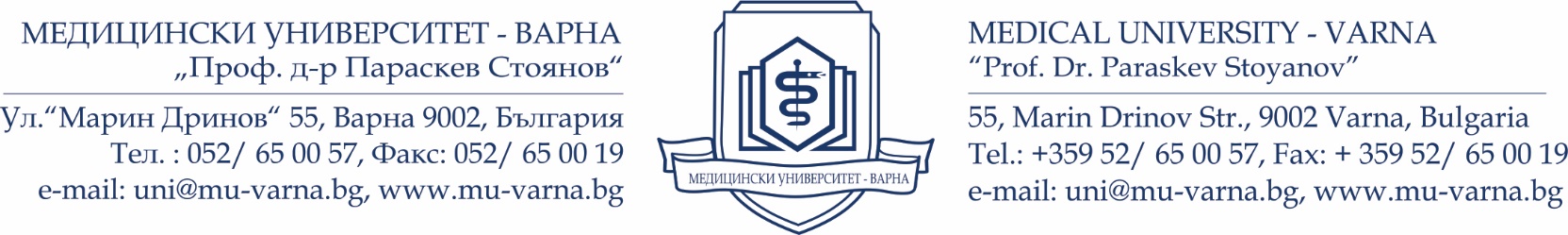 АКАДЕМИЧНА Справказа публикациите, цитиранията и научните профилина ………………………………………….Катедра …………………………………………, Факултет…………….., Медицински университет-ВарнаНастоящата справка е изготвена в Библиотеката на МУ-Варна, въз основа на предоставена от кандидата информация и автоматизираната информация от международните научни бази данни, в съответствие с Правилника за прилагане на закона за развитието на академичния състав в Република България и Правилника за развитието на академичния състав на Медицински университет - Варна. НАУКОМЕТРИЧНИ ПОКАЗАТЕЛИ, ПРЕДСТАВЕНИ ЗА ЗАЕМАНЕ НА АКАДЕМИЧНА ДЛЪЖНОСТ „ДОЦЕНТ“ ОБЛАСТ 5. ТЕХНИЧЕСКИ НАУКИСписък с цитирания, покриващи минималните изисквания за заемане на академична длъжност „доцент“:1…………………….Цитирана от …...(брой на цитиращите статии):1…………………. Показател …… – …… т.2. …………..Показател …… – …… т.2…………………….Цитирана от …...(брой на цитиращите статии):1…………………. Показател …… – …… т.2. …………..Показател …… – …… т.					ОБЩО БРОЙ ТОЧКИ: …………. Списък с цитирания*, извън минималните изисквания, които кандидатът би желал допълнително да представи в конкурса за заемане на академична длъжност „доцент“. *Забележка: Представените цитирания няма да могат да бъдат използвани в следващи процедури за заемане на академични длъжност и придобиване на научни степени.Пълнотекстови публикации в научни списания и сборници , извън минималните наукометрични изисквания за заемане на АД „доцент“Списък на научните трудове, използвани за заемането на АД „главен асистент“ПРЕДСТАВЕНИ ПУБЛИКАЦИИ ЗА ПРИДОБИВАНЕ НА ОБРАЗОВАТЕЛНА И НАУЧНА СТЕПЕН „ДОКТОР“:Кандидатът има активни научни профили в:Google Scholar, ResearchGate, ORCID, ResearcherID, eLibrary, ………  Приложениe:Линкове към профилите;Приложение IF (по желание на кандидата);Материалите по тази справка се съхраняват в библиотеката на MУ-Варна.Библиотеката не носи отговорност за достоверността на предоставената от автора информация.Изготвил справката: (……………………)	            ……………. г.											Директор на библиотеката:		                         									   (Румяна Радева)	ПРИЛОЖЕНИЕ IFИМПАКТ ФАКТОР НА СПИСАНИЯТА, В КОИТО КАНДИДАТЪТ ИМА ПУБЛИКАЦИИНаучна продукция, покриваща минималните наукометрични изискванияНаучна продукция, покриваща минималните наукометрични изискванияНаучна продукция, покриваща минималните наукометрични изискванияНаучна продукция, покриваща минималните наукометрични изискванияНаучна продукция, покриваща минималните наукометрични изискванияПоказател№Публикация (автори, заглавие на публикация, издание, година, брой, страници, място, издателство, ISSN/ISBN)Индексирана/                               реферирана вБрой точкиA1. Дисертационен труд за придобиване на образователна и научна степен „доктор“В3. Хабилитационен труд - монографияВ4. Хабилитационен труд = научни публикации (не по-малко от 10) в издания, които са реферирани и индексирани в световноизвестни бази данни с научна информация1.В4. Хабилитационен труд = научни публикации (не по-малко от 10) в издания, които са реферирани и индексирани в световноизвестни бази данни с научна информация2.В4. Хабилитационен труд = научни публикации (не по-малко от 10) в издания, които са реферирани и индексирани в световноизвестни бази данни с научна информация3.В4. Хабилитационен труд = научни публикации (не по-малко от 10) в издания, които са реферирани и индексирани в световноизвестни бази данни с научна информация4.В4. Хабилитационен труд = научни публикации (не по-малко от 10) в издания, които са реферирани и индексирани в световноизвестни бази данни с научна информация5.В4. Хабилитационен труд = научни публикации (не по-малко от 10) в издания, които са реферирани и индексирани в световноизвестни бази данни с научна информация6.В4. Хабилитационен труд = научни публикации (не по-малко от 10) в издания, които са реферирани и индексирани в световноизвестни бази данни с научна информация7.В4. Хабилитационен труд = научни публикации (не по-малко от 10) в издания, които са реферирани и индексирани в световноизвестни бази данни с научна информация8.В4. Хабилитационен труд = научни публикации (не по-малко от 10) в издания, които са реферирани и индексирани в световноизвестни бази данни с научна информация9.В4. Хабилитационен труд = научни публикации (не по-малко от 10) в издания, които са реферирани и индексирани в световноизвестни бази данни с научна информация10.В4. Хабилитационен труд = научни публикации (не по-малко от 10) в издания, които са реферирани и индексирани в световноизвестни бази данни с научна информация11.В4. Хабилитационен труд = научни публикации (не по-малко от 10) в издания, които са реферирани и индексирани в световноизвестни бази данни с научна информация12.Г5. Публикувана монография, която не е представена като основен хабилитационен труд1.Г5. Публикувана монография, която не е представена като основен хабилитационен труд2.Г5. Публикувана монография, която не е представена като основен хабилитационен труд3.Г6. Публикувана книга на базата на защитен дисертационен труд за присъждане на ОНС „доктор“ или за присъждане на НС „доктор на науките“1.Г6. Публикувана книга на базата на защитен дисертационен труд за присъждане на ОНС „доктор“ или за присъждане на НС „доктор на науките“2.Г6. Публикувана книга на базата на защитен дисертационен труд за присъждане на ОНС „доктор“ или за присъждане на НС „доктор на науките“3.Г7. Научни публикации и доклади, публикувани в научни издания, реферирани и индексирани в световноизвестни бази данни с научна информация1.Г7. Научни публикации и доклади, публикувани в научни издания, реферирани и индексирани в световноизвестни бази данни с научна информация2.Г7. Научни публикации и доклади, публикувани в научни издания, реферирани и индексирани в световноизвестни бази данни с научна информация3.Г7. Научни публикации и доклади, публикувани в научни издания, реферирани и индексирани в световноизвестни бази данни с научна информация4.Г7. Научни публикации и доклади, публикувани в научни издания, реферирани и индексирани в световноизвестни бази данни с научна информация5.Г7. Научни публикации и доклади, публикувани в научни издания, реферирани и индексирани в световноизвестни бази данни с научна информация6.Г7. Научни публикации и доклади, публикувани в научни издания, реферирани и индексирани в световноизвестни бази данни с научна информация7.Г7. Научни публикации и доклади, публикувани в научни издания, реферирани и индексирани в световноизвестни бази данни с научна информация8.Г7. Научни публикации и доклади, публикувани в научни издания, реферирани и индексирани в световноизвестни бази данни с научна информация9.Г7. Научни публикации и доклади, публикувани в научни издания, реферирани и индексирани в световноизвестни бази данни с научна информация10.Г7. Научни публикации и доклади, публикувани в научни издания, реферирани и индексирани в световноизвестни бази данни с научна информация11.Г7. Научни публикации и доклади, публикувани в научни издания, реферирани и индексирани в световноизвестни бази данни с научна информация12.Г7. Научни публикации и доклади, публикувани в научни издания, реферирани и индексирани в световноизвестни бази данни с научна информация13.Г7. Научни публикации и доклади, публикувани в научни издания, реферирани и индексирани в световноизвестни бази данни с научна информация14.Г8. Научни публикации и доклади, публикувани в нереферирани списания с научно рецензиране или публикувани в редактирани колективни томове1.Г8. Научни публикации и доклади, публикувани в нереферирани списания с научно рецензиране или публикувани в редактирани колективни томове2.Г8. Научни публикации и доклади, публикувани в нереферирани списания с научно рецензиране или публикувани в редактирани колективни томове3.Г8. Научни публикации и доклади, публикувани в нереферирани списания с научно рецензиране или публикувани в редактирани колективни томове4.Г8. Научни публикации и доклади, публикувани в нереферирани списания с научно рецензиране или публикувани в редактирани колективни томове5.Г8. Научни публикации и доклади, публикувани в нереферирани списания с научно рецензиране или публикувани в редактирани колективни томове6.Г8. Научни публикации и доклади, публикувани в нереферирани списания с научно рецензиране или публикувани в редактирани колективни томове7.Г8. Научни публикации и доклади, публикувани в нереферирани списания с научно рецензиране или публикувани в редактирани колективни томове8.Г8. Научни публикации и доклади, публикувани в нереферирани списания с научно рецензиране или публикувани в редактирани колективни томове9.Г8. Научни публикации и доклади, публикувани в нереферирани списания с научно рецензиране или публикувани в редактирани колективни томове10.Г8. Научни публикации и доклади, публикувани в нереферирани списания с научно рецензиране или публикувани в редактирани колективни томове11.Г8. Научни публикации и доклади, публикувани в нереферирани списания с научно рецензиране или публикувани в редактирани колективни томове12.Г8. Научни публикации и доклади, публикувани в нереферирани списания с научно рецензиране или публикувани в редактирани колективни томове13.Г8. Научни публикации и доклади, публикувани в нереферирани списания с научно рецензиране или публикувани в редактирани колективни томове14.Г9. Публикувана глава от колективна монография1.Г9. Публикувана глава от колективна монография2.Г9. Публикувана глава от колективна монография3.Г10. Реализирани авторски проекти в областта на архитектурата или дизайна1.Г10. Реализирани авторски проекти в областта на архитектурата или дизайна2.Г11. Водеща (самостоятелна) творческа изява в областта на архитектурата или дизайнаОБЩО (показатели Г5-11) *задължителен минимум – 200 т.ОБЩО (показатели Г5-11) *задължителен минимум – 200 т.ОБЩО (показатели Г5-11) *задължителен минимум – 200 т.ОБЩО (показатели Г5-11) *задължителен минимум – 200 т.*Минимум 60 точки трябва да са от показател 7*Минимум 60 точки трябва да са от показател 7*Минимум 60 точки трябва да са от показател 7*Минимум 60 точки трябва да са от показател 7*Минимум 60 точки трябва да са от показател 7Цитирания, отразяващи научната активност на кандидата. Цитирания, отразяващи научната активност на кандидата. Цитирания, отразяващи научната активност на кандидата. Цитирания, отразяващи научната активност на кандидата. Цитирания, отразяващи научната активност на кандидата. ПоказателПоказателПоказателБрой цитиранияБрой цитиранияД12. Цитирания или рецензии в научни издания, реферирани и индексирани в световноизвестни бази данни с научна информация или в монографии и колективни томовеД12. Цитирания или рецензии в научни издания, реферирани и индексирани в световноизвестни бази данни с научна информация или в монографии и колективни томовеД12. Цитирания или рецензии в научни издания, реферирани и индексирани в световноизвестни бази данни с научна информация или в монографии и колективни томовеД13.Цитирания в монографии и колективни томове с научно рецензиранеД13.Цитирания в монографии и колективни томове с научно рецензиранеД13.Цитирания в монографии и колективни томове с научно рецензиранеД14. Цитирания или рецензии в нереферирани списания с научно рецензиранеД14. Цитирания или рецензии в нереферирани списания с научно рецензиранеД14. Цитирания или рецензии в нереферирани списания с научно рецензиранеД15. Рецензии за реализирани авторски продукти в специализирани издания в областта на архитектурата или дизайнаД15. Рецензии за реализирани авторски продукти в специализирани издания в областта на архитектурата или дизайнаД15. Рецензии за реализирани авторски продукти в специализирани издания в областта на архитектурата или дизайнаОБЩО (показател Д12-15)ОБЩО (показател Д12-15)ОБЩО (показател Д12-15)№Публикация (имена автори, заглавие на публикация, издание, година, брой, страница, ISSN, ISBN)Индексирана/                               реферирана вБрой точки1.2.3.4.№Публикация (имена автори, заглавие на публикация, издание, година, брой, страница, ISSN, ISBN)1.2.3.4.5.6.7.Показател№Публикация (автори, заглавие на публикация, издание, година, брой, страници, място, издателство, ISSN/ISBN)Индексирана/                               реферирана вБрой точкиA1. Дисертационен труд за придобиване на образователна и научна степен „доктор“Г7. Научни публикации, публикувани в научни издания, реферирани и индексирани в световноизвестни бази данни с научна информация1.Г7. Научни публикации, публикувани в научни издания, реферирани и индексирани в световноизвестни бази данни с научна информация2.Г7. Научни публикации, публикувани в научни издания, реферирани и индексирани в световноизвестни бази данни с научна информация3.Г7. Научни публикации, публикувани в научни издания, реферирани и индексирани в световноизвестни бази данни с научна информация4.Г7. Научни публикации, публикувани в научни издания, реферирани и индексирани в световноизвестни бази данни с научна информация5.Г7. Научни публикации, публикувани в научни издания, реферирани и индексирани в световноизвестни бази данни с научна информация6.Г7. Научни публикации, публикувани в научни издания, реферирани и индексирани в световноизвестни бази данни с научна информация7.Г7. Научни публикации, публикувани в научни издания, реферирани и индексирани в световноизвестни бази данни с научна информация8.Г8. Научни публикации, публикувани в нереферирани списания с научно рецензиране или публикувани в редактирани колективни томове1.Г8. Научни публикации, публикувани в нереферирани списания с научно рецензиране или публикувани в редактирани колективни томове2.Г8. Научни публикации, публикувани в нереферирани списания с научно рецензиране или публикувани в редактирани колективни томове3.Г8. Научни публикации, публикувани в нереферирани списания с научно рецензиране или публикувани в редактирани колективни томове4.Г8. Научни публикации, публикувани в нереферирани списания с научно рецензиране или публикувани в редактирани колективни томове5.Г8. Научни публикации, публикувани в нереферирани списания с научно рецензиране или публикувани в редактирани колективни томове6.Г8. Научни публикации, публикувани в нереферирани списания с научно рецензиране или публикувани в редактирани колективни томове7.Г8. Научни публикации, публикувани в нереферирани списания с научно рецензиране или публикувани в редактирани колективни томове8.ОБЩО (показатели Г7-8) *минимум - 30 т.ОБЩО (показатели Г7-8) *минимум - 30 т.ОБЩО (показатели Г7-8) *минимум - 30 т.ОБЩО (показатели Г7-8) *минимум - 30 т.№АвториЗаглавиеСписаниеГодинаIF1.2.3.                                                                                                                                       ОБЩО:                                                                                                                                               ОБЩО:                                                                                                                                               ОБЩО:                                                                                                                                               ОБЩО:                                                                                                                                               ОБЩО:                                                                                                                                               ОБЩО:        ПУБЛИКАЦИИ С IF, ПРЕДСТАВЕНИ ПРИ ПРИДОБИВАНЕТО НА НАУЧНИ СТЕПЕНИ „ДОКТОР НА НАУКИТЕ“ И/ИЛИ „ДОКТОР“:ПУБЛИКАЦИИ С IF, ПРЕДСТАВЕНИ ПРИ ПРИДОБИВАНЕТО НА НАУЧНИ СТЕПЕНИ „ДОКТОР НА НАУКИТЕ“ И/ИЛИ „ДОКТОР“:ПУБЛИКАЦИИ С IF, ПРЕДСТАВЕНИ ПРИ ПРИДОБИВАНЕТО НА НАУЧНИ СТЕПЕНИ „ДОКТОР НА НАУКИТЕ“ И/ИЛИ „ДОКТОР“:ПУБЛИКАЦИИ С IF, ПРЕДСТАВЕНИ ПРИ ПРИДОБИВАНЕТО НА НАУЧНИ СТЕПЕНИ „ДОКТОР НА НАУКИТЕ“ И/ИЛИ „ДОКТОР“:ПУБЛИКАЦИИ С IF, ПРЕДСТАВЕНИ ПРИ ПРИДОБИВАНЕТО НА НАУЧНИ СТЕПЕНИ „ДОКТОР НА НАУКИТЕ“ И/ИЛИ „ДОКТОР“:ПУБЛИКАЦИИ С IF, ПРЕДСТАВЕНИ ПРИ ПРИДОБИВАНЕТО НА НАУЧНИ СТЕПЕНИ „ДОКТОР НА НАУКИТЕ“ И/ИЛИ „ДОКТОР“:АвториЗаглавиеСписаниеГодинаIF3.4.6.7.8.9.                                                                                                                                                                 ОБЩО:                                                                                                                                                                         ОБЩО:                                                                                                                                                                         ОБЩО:                                                                                                                                                                         ОБЩО:                                                                                                                                                                         ОБЩО:                                                                                                                                                                         ОБЩО:        